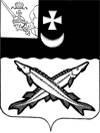 ПРЕДСТАВИТЕЛЬНОЕ СОБРАНИЕБЕЛОЗЕРСКОГО МУНИЦИПАЛЬНОГО РАЙОНАРЕШЕНИЕОт 30.06.2022 № 49О внесении изменений в Положениео целевой подготовке кадров В целях приведения  муниципальных нормативных правовых актов в соответствие с действующим законодательством, в соответствии со статьей 18 Устава районаПредставительное Собрание районаРЕШИЛО:       1. Внести в Положение о целевой подготовке кадров, утвержденное решением Белозерского комитета районного самоуправления от 29.08.2000 № 144 «О целевой подготовке кадров» (с последующими изменениями и дополнениями) изменения, изложив его в новой редакции согласно приложению к настоящему решению.         2. Настоящее решение подлежит опубликованию в районной газете «Белозерье», размещению на официальном сайте Белозерского муниципального района в информационно-телекоммуникационной сети «Интернет».    Глава района:                                                                                 И.А.Голубева                                                                                                           Приложение                                                                          к решению Представительного                                                                                            Собрания района от ____________ № __                                            «Утверждено                                                                              решением Белозерского комитета                                                                    районного самоуправления                                                           от 29.08.2000 № 144»                                               ПОЛОЖЕНИЕо целевой подготовке кадров Белозерского муниципального районаОбщие положения.    1.1. Настоящее положение о целевой подготовке кадров Белозерского муниципального района (далее – Положение) определяет порядок и условия проведения отбора претендентов на заключение договора о целевом обучении кадров для органов местного самоуправления района, предприятий и организаций Белозерского муниципального района в соответствии с Федеральными законами от 02.03.2007 № 25-ФЗ «О муниципальной службе в Российской Федерации», от 06.10.2003 № 131-ФЗ «Об общих принципах организации местного самоуправления в Российской Федерации, от 29.12.2012 № 273-ФЗ «Об образовании в Российской Федерации» (с последующими изменениями и дополнениями), Устава района и Программой основных направлений кадровой политики в Белозерском муниципальном районе.    1.2. Заключение договоров о целевом обучении является одним из видов профессиональной подготовки кадров для муниципальной службы, а также удовлетворение потребностей муниципального образования в квалифицированных кадрах в соответствии с квотой приема на целевое обучение, утверждаемой ежегодно по итогам формирования кадрового резерва муниципального образования.   1.3. К лицам, имеющим право претендовать на целевое обучение, относятся граждане, имеющие соответствующее образование, либо обучающиеся в учреждениях высшего или среднего профессионального образования, имеющую характеристику-рекомендацию с предыдущего места учебы или работы и постоянно проживающие на территории района.     1.4. Целевая подготовка кадров предусматривает обучение специалистов в высших и средних (профессиональных, специальных) учебных заведениях Российской Федерации по направлению органов местного самоуправления района, предприятий, учреждений и организаций района, с частичным или полным возмещением затрат на обучение из средств бюджета Белозерского муниципального района.    1.5. Финансовое обеспечение расходов, предусмотренных договором о целевом обучении граждан, осуществляется за счет средств районного бюджета.   1.6. Обязательства и ответственность сторон договора о целевом обучении граждан устанавливаются договором о целевом обучении в соответствии с законодательством Российской Федерации.Порядок и сроки заключения договораДоговор о целевом обучении заключается между Представительным Собранием района и гражданином РФ, отобранным на конкурсной основе, обучающимся или желающим обучаться в высших или средних (профессиональных, специальных) учебных заведениях Российской Федерации и предусматривает трудоустройство согласно договору о целевом обучении в органах местного самоуправления Белозерского муниципального района или в учреждениях, организациях и предприятиях района после обучения в течение установленного пунктом 2.6. настоящего Положения срока.      2.2. Заключение договора о целевом обучении осуществляется на конкурсной основе. Право участвовать в конкурсе на заключение договора о целевом обучении имеют граждане, владеющие государственным языком Российской Федерации и впервые получающие среднее профессиональное или высшее образование по очной форме обучения за счет средств бюджетов бюджетной системы Российской Федерации.        2.3. Договор о целевом обучении может быть заключен с гражданином один раз.       2.4. Несовершеннолетние граждане заключают договор о целевом обучении с письменного согласия родителей (законных представителей).       2.5.Договор о целевом обучении между Представительным Собранием района и победителем конкурса на заключение договора о целевом обучении заключается в письменной форме согласно приложению к настоящему Положению не позднее чем через 30 дней со дня принятия решения по итогам конкурса (приложение №1) в двух экземплярах, по одному для каждой из сторон.       2.6. В договоре о целевом обучении должно быть предусмотрено обязательство гражданина трудоустроиться в органах местного самоуправления Белозерского муниципального района, предприятиях, учреждениях и организациях района. Указанный срок отработки должен составлять от одного года до пяти лет и быть не менее срока, в течение которого предоставлялись меры социальной поддержки Гражданину в соответствии с договором о целевом обучении.       2.7. При заключении договора определяется перечень мер социальной поддержки, предоставляемых гражданину, с указанием порядка, сроков и размеров их предоставления, установленные комиссией по целевому обучению кадров Белозерского муниципального района.      2.8. Контроль исполнения Гражданином обязательств по договору о целевом обучении осуществляется организатором конкурса.Организация и проведение конкурса.Конкурс на заключение договора о целевом обучении объявляется Представительным Собранием района и проводится комиссией по целевой подготовке кадров Белозерского муниципального района, созданной Главой района (далее – Комиссия). Комиссия при отборе кандидатов на целевое обучение руководствуется Программой основных направлений кадровой политики в Белозерском муниципальном районе, Положением о комиссии по целевому обучению кадров в Белозерском муниципальном районе, Положением о целевой подготовке кадров Белозерского муниципального района.        3.2. Отбор претендентов на заключение с Представительным Собранием района  договора о целевом обучении в образовательной организации включает в себя следующие этапы:- объявление и проведение конкурса среди претендентов на целевое обучение по специальностям, востребованным в районе;- рассмотрение поступивших документов от граждан, изъявивших желание принять участие в отборе на заключение договора, а также выразивших свое согласие на участие в конкурсном отборе с учетом потребности района в кадрах данной специальности, уровня подготовки, характеристик-рекомендаций;- формирование списка граждан для участия в отборе претендентов на целевое обучение в образовательной организации - определение победителей;- принятие решения по целевому обучению граждан по итогам отбора претендентов на подписание договора о целевом обучении в пределах своей компетенции.        3.3. Претендентами на участие в отборе на заключение договора являются граждане Российской Федерации, постоянно зарегистрированные на территории Белозерского муниципального района, получившие среднее общее образование, среднее профессиональное образование и претендующие на получение высшего образования впервые.        3.4.Комиссия не позднее, чем за один месяц до даты проведения указанного конкурса подготавливает объявление о проведении конкурса и обеспечивает его опубликование в районной газете «Белозерье» и размещение его на официальном сайте Белозерского муниципального района в информационно-телекоммуникационной сети «Интернет».В объявлении о проведении конкурса на заключение договора о целевом обучении должны быть указаны:Дата, место и порядок проведения конкурса;Место и время приема документов, необходимых для участия в конкурсе;Дата начала и окончания приема документов;Наименования специальностей, групп должностей муниципальной службы, в соответствии с квотой приема на целевое обучение;Квалифицированные требования к должностям, подлежащим замещению (требования к уровню профессионального образования, профессиональным знаниям и навыкам, необходимым для исполнения должностных обязанностей);Перечень документов, необходимых для участия в конкурсе в соответствии с пунктом 3.5. настоящего Положения.      В объявлении о проведении конкурса на заключение договора о целевом обучении Граждан могут содержаться также иные информационные материалы.Претенденты на целевое обучение представляют в комиссию заявление на имя Главы Белозерского муниципального района (приложение №3).          К заявлению прилагаются:- копию паспорта (паспорт предъявляется лично по прибытии на конкурс);- письменное согласие родителей (законных представителей) несовершеннолетнего претендента на заключение договора о целевом обучении (приложение №4).- копия свидетельства ИНН;- копия страхового свидетельства государственного пенсионного страхования (СНИЛС);- копия документа, подтверждающего обучение гражданина в учреждении высшего или среднего профессионального образования, заверенная нотариально или кадровой службой учреждения, в котором обучается гражданин, или управлением образования района (подлинник предъявляется при собеседовании);- характеристика-рекомендация педагогического совета учебного заведения и (или) с места работы;- заключение медицинской организации об отсутствии у гражданина противопоказаний по обучению данной профессии;- справку образовательной организации:      а) подтверждающую, что гражданин впервые получает высшее образование или среднее профессиональное образование в образовательной организации за счет средств бюджетов бюджетной системы РФ;     б) содержащую информацию об образовательной программе, которую гражданин осваивает (с указанием наименования профессии, специальности или направления подготовки), о результатах прохождения гражданином промежуточных аттестаций в соответствии с учебным планом, о выполнении им обязанностей, предусмотренных уставом и правилами внутреннего распорядка образовательной организации;- иные документы, свидетельствующие об уровне образования, других качествах претендента (результаты единого государственного экзамена, копию аттестата о среднем общем образовании, копию диплома о признании гражданина победителем и(или) призером олимпиад (при его наличии), копию удостоверения многодетной семьи единого образца, установленного действующим законодательством, в случае если гражданин является членом многодетной семьи или членом многодетной приемной семьи, а также соответствующую справку в случае, если гражданин в установленном законодательством порядке признан малоимущим или является членом малоимущей семьи, документы, подтверждающие достижение особых успехов в профильных дисциплинах (призовые места на предметных олимпиадах, дипломы научно-практических конференций, интеллектуальных и творческих конкурсов);- реквизиты банковского счета получателя материальной поддержки;- согласие кандидата на обработку его персональных данных.      3.7. В случае выявления несоответствия документов или содержащихся в них сведений предъявляемым требованиям претенденты не допускаются к конкурсному отбору. После устранения выявленных недостатков претендент имеет право в установленные сроки повторно представить в Комиссию документы. Документы претендентов, представленные позже установленного срока, не рассматриваются. Обработка персональных данных претендентов осуществляется в соответствии с Федеральным законом от 27 июля 2006 года № 152-ФЗ «О персональных данных».      3.8. Критериями отбора претендентов на заключение договора являются:- потребности муниципального образования в высокопрофессиональных специалистах в соответствии с квотой приема на целевое обучение;- финансирование осуществляется в пределах средств, предусмотренных на эти цели в районном бюджете;- результаты единого государственного экзамена по выбранной специальности;- средний балл аттестата о среднем общем образовании (диплома государственного образца о среднем профессиональном образовании);- средний балл промежуточной аттестации в образовательной организации, в которой гражданин впервые получает образование;- индивидуальные достижения обучающегося в олимпиадах, конкурсах.      3.9. Решение по итогам Конкурса принимается Комиссией по целевой подготовке кадров и оформляется отдельным документом, который подписывается всеми присутствующими на заседании Комиссии членами в течение трех рабочих дней со дня заседания Комиссии.      3.10. При прочих равных условиях преимущественное право предоставляется претендентам, имеющим более высокий балл по профильному предмету, победителям российских и региональных олимпиад, претендентам из малообеспеченных семей.      3.11. В случае возникновения обстоятельств, препятствующих целевому обучению (незавершение образования, неудовлетворительные результаты ЕГЭ, болезнь, препятствующая получению образования, и иное) кандидат (его законные представители) обязаны незамедлительно письменно уведомить об этом конкурсную комиссию.       3.12. При образовании подобных вакансий Комиссия принимает меры к замене выбывших кандидатов иными претендентами, своевременно подавшими документы на конкурс.      3.13. Несвоевременное представление документов и (или) представление их не в полном объеме являются основанием для отказа гражданину в приеме документов.      3.14. Решение о направлении на обучение принимает комиссия по целевой подготовке кадров, возглавляемая Главой района – председателем комиссии. Состав и Положение о комиссии утверждается распоряжением Главы района.      3.15. Ведение делопроизводства возлагается на одного из специалистов Представительного Собрания Белозерского муниципального района, который:- обеспечивает подготовку документов на комиссию;- готовит проекты постановлений Главы района о целевой подготовке специалистов;- оформляет договоры о целевой подготовке специалистов, согласовывает их с членами комиссии по целевой подготовке кадров и представляет их на подпись Главе района;- контролирует соблюдение условий договора в процессе обучения специалистов;- извещает Главу района и комиссию о выявленных нарушениях условий договора;- дает информацию в районную газету "Белозерье", размещает на официальном сайте Белозерского муниципального района в информационно-телекоммуникационной системе «Интернет» о проведении конкурсов по целевой подготовке кадров, публикует перечень специальностей, востребованных в районе;- приглашает, если это необходимо, претендентов на целевое обучение, представителей предприятий, учреждений и организаций на заседание комиссии;- доводит решение комиссии до сведения участников конкурса;- выполняет иные поручения председателя комиссии.        3.16. Комиссия определяет победителей конкурса и степень возмещения затрат на их обучение:- полное возмещение затрат (100%);- частичное возмещение затрат (%);- выплата дополнительной стипендии;- выплата процентов по образовательным кредитам, взятым на обучение;- другие условия, предусмотренные договором о целевой подготовке специалиста.       3.17.     О результатах конкурса претенденты, участвующие в конкурсе, уведомляются секретарем Комиссии в письменной форме не позднее 5 рабочих дней со дня принятия Комиссией решения о результатах конкурса. Граждане, участвовавшие в конкурсе вправе обжаловать решение комиссии в соответствии с законодательством Российской Федерации.       3.18.Назначение и выплата дополнительной стипендии.      В случае успешного обучения (при отсутствии академической задолженности, подтвержденной справкой образовательного учреждения за каждый семестр) студента в образовательном учреждении Представительное Собрание района производит ежемесячно выплату стипендии в размере 5000 (пять тысяч) рублей в течение всего учебного года (с 1 сентября по 30 июня). Назначение стипендии производится распоряжением Главы района. Выплата стипендии производится через МКУ "Централизованная бухгалтерия" студенту лично или одному из родителей (при предъявлении доверенности) безналичным путем.    Выплата стипендии прекращается в случае:- отчисления из образовательного учреждения;- предоставления обучающемуся академического отпуска.Выплата прекращается с месяца, следующего за месяцем, в котором был издан приказ руководителя образовательного учреждения об отчислении или предоставлении академического отпуска.      3.19. Комиссия может принять решение о выполнении особых условий после завершения обучения, которые вносятся в договор.     3.20. Целевое направление на обучение оформляется в виде договора о целевой подготовке специалиста, которые регистрируются в Представительном Собрании района.     3.21. Стороны, подписавшие договор о целевой подготовке специалиста, несут ответственность за его соблюдение в порядке, установленном законодательством РФ.    3.22. Расходы по целевой подготовке кадров осуществляются в пределах средств, предусмотренных на эти цели в районном бюджете.    3.23.Рассмотрение обращений, заявлений граждан и организаций района по вопросам подготовки кадров осуществляет аппарат Представительного Собрания района.                                                       Приложение 1                                                                                      к Положению о целевой подготовке кад-                                                                                         ров Белозерского муниципального районаПРИМЕРНАЯ ФОРМА ДОГОВОРАо целевой подготовке специалиста с высшим (средним) профессиональным образованиемг.Белозерск                                                              «____» ___________20____ года      Представительное Собрание Белозерского муниципального района, именуемое в дальнейшем «Заказчик», в лице Главы Белозерского муниципального района ____________________________________________________________________________________________________________________, действующего на основании Устава, с одной стороны, и _______________________________________________________________________________________ паспорт: серия ___________ №_____________, выдан _________________________________________________________________________, код подразделения ____________________, проживающий(ая) по адресу:________________________________________________________________________________________________________________________________, именуемый(ая) в дальнейшем «Гражданин»,  с  другой стороны, заключили настоящий договор о нижеследующем. 1.Предмет договора      1.1. Гражданин обязуется освоить образовательную программу  высшего (среднего) образования (далее - образовательная программа) в соответствии с характеристиками освоения гражданином образовательной программы, определенными разделом II настоящего договора (далее - характеристики обучения), и осуществить трудовую деятельность в соответствии с полученной квалификацией на условиях настоящего договора.     1.2. Заказчик в период освоения Гражданином образовательной  программы обязуется предоставить Гражданину меры социальной поддержки и обеспечить трудоустройство Гражданина в соответствии с квалификацией, полученной в результате освоения образовательной программы, на условиях настоящего договора.     1.3.Согласие законного представителя - родителя, усыновителя или попечителя несовершеннолетнего гражданина, оформленное в письменной форме, прилагается к настоящему договору и является его неотъемлемой частью.II. Характеристики обучения гражданина    	Гражданин осваивает образовательную программу в соответствии со следующими характеристиками обучения:   	наличие государственной аккредитации образовательной программы: обязательно    	код и наименование профессии, специальности, направления подготовки: ____________________________________________________________________    	форма обучения: очная;    	наименование организации, осуществляющей образовательную деятельность:____________________________________________________________________  	направленность (профиль) образовательной программы: _____________________________________________________________________III. Место осуществления гражданином трудовой деятельности в соответствиис квалификацией, полученной в результате освоения образовательной программы,срок трудоустройства и осуществления трудовой деятельности    	1. Место осуществления Гражданином трудовой деятельности в соответствии с квалификацией, полученной в результате освоения образовательной программы, устанавливается: в организации, являющейся заказчиком по настоящему договору  (далее - организация, в которую будет трудоустроен гражданин):    	а) полное наименование организации, в которую будет трудоустроен Гражданин в соответствии с настоящим договором: _____________________________________________________________________;    	б) характер деятельности организации, в которую будет трудоустроен Гражданин в соответствии с настоящим договором: ____________________________________________________________________;    	в) должность (должности), профессия (профессии), специальность, (специальности), квалификация (квалификации), вид (виды) работы: ___________________________________________________________________.    	2. Характеристика места осуществления трудовой деятельности - выбирается и заполняется один из следующих вариантов:   	а) адрес осуществления трудовой деятельности: _____________________________________________________________________(фактический адрес, по которому будет осуществляться трудовая деятельность, в том числе в структурном подразделении, филиале, представительстве организации, в которую будет трудоустроен гражданин).    	3. Вид (виды) экономической деятельности организации, в которую будет трудоустроен гражданин, по Общероссийскому классификатору видов экономической деятельности: ____________________.    	4. Гражданин и организация, в которую будет трудоустроен Гражданин, заключат трудовой договор о трудовой деятельности гражданина на условиях, установленных настоящим разделом, в срок не позднее, чем через 1 месяц после  получения соответствующего документа об образовании и о квалификации (завершением обучения).            5. Срок осуществления Гражданином трудовой деятельности в организации, в которую будет трудоустроен гражданин, на условиях, установленных настоящим разделом (далее - установленный срок трудовой деятельности), составляет __________ года (лет), не считая времени обучения, нахождения в отпуске по уходу за ребенком до достижения им возраста 3-х лет. Указанный срок длится с даты заключения трудового договора, а при незаключении трудового договора в установленный срок трудоустройства - с даты истечения установленного срока трудоустройства (с учетом приостановления исполнения обязательств сторон в случаях, установленных законодательством Российской Федерации).IV. Права и обязанности заказчикаЗаказчик обязан:    а)  предоставить Гражданину следующие меры социальной поддержки в период освоения образовательной программы: _______________________________________________________________________________________________________________________________________    б) на основании письменного заявления Гражданина организовать производственную практику в соответствии с учебным планом;    в) обеспечить трудоустройство гражданина на условиях, установленных разделом III настоящего договора;     г) обеспечить условия для трудовой деятельности гражданина на условиях, установленных разделом III настоящего договора, с даты трудоустройства до истечения установленного срока трудовой деятельности (с учетом приостановления исполнения обязательств сторон в случаях, установленных законодательством Российской Федерации);     д) уведомить в письменной форме Гражданина об изменении своих наименования, места нахождения, банковских реквизитов или иных сведений, имеющих значение для исполнения настоящего договора, в течение 10 календарных дней после соответствующих изменений;   2. Заказчик вправе:а) согласовывать Гражданину тему выпускной квалификационной работы;б) направлять в организацию, осуществляющую образовательную деятельность, в которой Гражданин осваивает образовательную программу, предложения по организации прохождения практики гражданином;в) направлять в организацию, осуществляющую образовательную деятельность, в которой Гражданин осваивает образовательную программу, запросы о предоставлении сведений о результатах освоения гражданином образовательной программы.V. Права и обязанности гражданина    1. Гражданин обязан:а) освоить образовательную программу в соответствии с характеристиками обучения, установленными разделом II настоящего договора;в) заключить трудовой договор на условиях, установленных разделом III настоящего договора;г) осуществить трудовую деятельность на условиях, установленных разделом III настоящего договора;д) уведомить в письменной форме Заказчика об изменении фамилии, имени, отчества (при наличии), паспортных данных, банковских реквизитов, адреса регистрации по месту жительства, иных сведений, имеющих значение для исполнения настоящего договора, в течение 10 календарных дней после соответствующих изменений.    2. Гражданин вправе:а) получать от Заказчика меры социальной поддержки, предусмотренные в пункте 2.2. настоящего договора.VII. Ответственность сторон       1. За неисполнение или ненадлежащее исполнение своих обязательств по настоящему договору стороны несут ответственность в соответствии с законодательством Российской Федерации.        2. При досрочном расторжении настоящего договора по инициативе Организации, а также при невыполнении или ненадлежащем выполнении им обязательств, Гражданин освобождается от возмещения понесенных Организацией расходов по настоящему договору.       3. Гражданин обязан возместить Организации в течение 45 дней со дня расторжения договора в полном объеме денежные средства, связанные с предоставлением ему мер социальной поддержки, а также уплатить пени за пользование денежными средствами в размере ¼ ставки рефинансирования Центрального Банка РФ за все время пользования денежными средствами с момента заключения настоящего договора в случаях:- отчисления Гражданина из учебного заведения без уважительных причин, в том числе добровольного прекращения обучения;- при нарушении Гражданином обязанностей, предусмотренных настоящим договором.      4. Основаниями для освобождения Гражданина от исполнения обязательств по трудоустройству являются: а) наличие заболеваний, препятствующих трудоустройству в организацию и подтвержденных заключениями уполномоченных органов; б) признание в установленном порядке одного из родителей, супруга (супруги) инвалидом I или II группы, установление ребенку гражданина категории "ребенок-инвалид", если работа по трудовому договору (контракту) предоставляется не по месту постоянного жительства родителей, супруги (супруга) или ребенка; в) признание Гражданина в установленном порядке инвалидом I или II группы; г) Гражданин является супругом (супругой) военнослужащего, за исключением лиц, проходящих военную службу по призыву, если работа по трудовому договору (контракту) предоставляется не по месту службы супруга (супруги).        5. Стороны освобождаются от исполнения обязательств по настоящему договору и от ответственности за их неисполнение при наличии оснований, установленных законодательством Российской Федерации.IX. Заключительные положения       1.  Настоящий договор вступает в силу с момента его подписания сторонами и действует до заключения трудового договора (контракта).       2. Настоящий договор составлен в 2 экземплярах, имеющих одинаковую силу, по одному экземпляру для каждой из сторон (с учетом приостановления исполнения обязательства Гражданина по осуществлению трудовой деятельности в случаях, установленных законодательством Российской Федерации).     3.  Внесение изменений в настоящий договор оформляется дополнительными соглашениями к нему.     4. Настоящий договор может быть расторгнут по соглашению сторон.X. Адреса и платежные реквизиты сторон.                                                Приложение 2                                                                                      к Положению о целевой подготовке кад-                                                                                       ров Белозерского муниципального районаПОРЯДОКподачи заявок на целевой приемОбщие положения1.1. Настоящий Порядок разработан в соответствии с Федеральным законом от 29 декабря 2012 года № 27Э-ФЗ «Об образовании в Российской Федерации», постановлением Правительства Российской Федерации от 27 ноября 2013 года № 1076 «О порядке заключения и расторжения договора о целевом приеме и договора о целевом обучении».1.2. Настоящий Порядок разработан в целях содействия в подготовке специалистов соответствующего уровня и дальнейшего закрепления квалифицированных кадров в учреждениях Белозерского муниципального района.II. Порядок и сроки подачи заявок на целевой прием2.1. Представительное Собрание Белозерского муниципального района (далее – Представительное Собрание района) ежегодно в срок до 10 мая формирует и направляет в образовательную организацию высшего образования предложение в письменной форме о заключении договора о целевом приеме граждан (заявку согласно приложению к настоящему порядку), подготовку которых необходимо осуществить в целях удовлетворения потребностей Белозерского муниципального района в высококвалифицированных кадрах по востребованным направлениям подготовки (специальностям) высшего и среднего профессионального образования.2.2. Предложение (заявка) содержит сведения о количестве граждан, подготовку, которых необходимо осуществить по направлениям подготовки и специальностям в рамках целевого обучения, мерах социальной поддержки, которые будут предоставляться гражданам, заключившим договор о целевом обучении.2.3. При получении от образовательной организации согласия на заключение договора о целевом приеме Представительное Собрание района в течение 10 рабочих дней со дня его получения направляет образовательной организации подписанный проект договора о целевом приеме и список граждан, изъявивших желание участвовать в целевом приеме, определенных комиссией по отбору претендентов на заключение договора о целевом обучении в образовательной организации высшего образования по итогам отбора претендентов на целевое обучение.                                                       Приложение 3                                                                                      к Положению о целевой подготовке кад-                                                                                         ров Белозерского муниципального районаЗаявлениепретендента на заключение договора о целевом обучении     Председателю комиссии по целевому обучению претендентов на заключение договора о целевом обучении в образовательной организации высшего образования Ф.И.О. претендента дата рождения адрес проживания телефон    Прошу допустить меня к участию в отборе на заключение договора оцелевом обучении в _____________________________________________________(наименование образовательной организации)с целью дальнейшего участия в конкурсе на целевой прием по направлениюподготовки (по специальности)профиль подготовки__________________________________________________Я,_________________________________________________даю свое согласие на хранение, передачу или любое другое использование моих персональных данных в рамках проведения отбора претендентов на целевые места для обучения по образовательным программам высшего образования в образовательных организациях, а также в случаях, предусмотренных законодательством.________________________                                              _____________________  (подпись, Ф.И.О.)                                                                          (дата)                                                       Приложение 4                                                                                       к Положению о целевой подготовке кад-                                                                                         ров Белозерского муниципального районаСогласие родителей (законных представителей)на заключение Договора о целевом обучении в образовательнойорганизации по образовательным программам высшего образования    Председателю комиссии по целевому обучению претендентов на заключение договора о целевом обучении в образовательной организации высшего образования Ф.И.О. родителей (законных представителей)_____________________________________________________________________ (домашний адрес) _____________________________________________________________________ (паспортные данные) _____________________________________________________________________(телефон)Я, ___________________________________________________________________(фамилия, имя, отчество)являюсь____________________________________________(матерью, отцом, опекуном и т.д.)Несовершеннолетнего _______________________________________________________________________________________________________________________даю свое согласие на заключение Договора о целевом обучении в образовательной организации по образовательным программам высшего образования _____________________________________________________________________(наименование образовательной организации)по направлению подготовки (по специальности) _________________________________наименование профиля подготовки_____________________________________________________________________________________ Подпись родителей (законных представителей)___________________Дата    ЗаказчикПредставительное Собрание Белозерского муниципального района161200, Вологодская область, г.Белозерск, ул.Фрунзе, д.35,Телефон/факс (8-81756)2-13-87ИНН 3503004590 КПП 350301001ОГРН 1033500790894р/с 40204810500000000041БИК 041909001отделение Вологда г.ВологдаОКПО: 13901058_______________/_______________/(подпись) (фамилия, имя, отчество (при наличии)М.ПГражданин_________________________________  (фамилия, имя, отчество (при наличии)_______________________________           (дата рождения)_________________________________        (паспортные данные: серия, номер, когда и кем выдан)________________________________                     (место регистрации)            _______________________________(банковские реквизиты (при наличии)             (подпись) (фамилия, имя, отчество (при наличии).